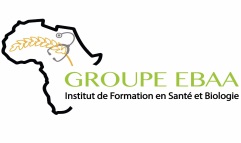 				                      			                       Dakar le 03 décembre   2019 Aux Membres de l’IFSBObjet : Convocation  Messieurs, Vous  êtes conviés à la réunion qui se tiendra ce samedi 07 décembre 2019 à 16h dans les locaux de  l’IFSBL’ordre du jour sera le suivant :fonctionnement de l’écolebilan  financière  2018-2019modalité de décaissementdiveAmpliation-Membresarchive				      										Le sécrétaire